ГРАФИК РАБОТЫ КОНСУЛЬТАЦИОННОГО  ЦЕНТРА «СОВЕНОК»
на 2017 – 2018 учебный год
МБДОУ «Ваховского детского сада «Лесная сказка» по работе с семьями, дети которых не посещают детский садУТВЕРЖДАЮ:Заведующий МБДОУ «Ваховского   д/сада «Лесная сказка»                                                                                                                                                                              В.К.Бусыгина      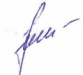 приказ № 39 от 04.09.2017г.День неделиВремя работыФорма работы Ответственный  1-ая среда месяца15.00-16.00— консультации для родителей, законных представителей (индивидуальная и подгрупповая)Заведующий, Старший воспитатель 2-ая среда
месяца15.00-16.00— Обучающие занятия для родителей, законных представителейРуководитель физвоспитания, Музыкальный руководитель,Воспитатель 3-ая среда месяца15.00-16.00— консультации для родителей, законных представителей с детьми (индивидуальные)
— совместная деятельность с детьми (индивидуальная и подгрупповая)Медицинская  сестра,  Воспитатель 4-ая среда месяца15.00-16.00Обучающие занятия для родителей, законных представителей Семинары, лектории, тренинги и др.Учитель-логопед, Старший воспитатель 